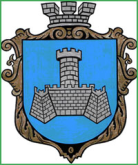 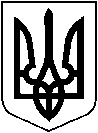 УКРАЇНА	ХМІЛЬНИЦЬКА МІСЬКА РАДА	ВІННИЦЬКОЇ ОБЛАСТІ	Виконавчий комітетР І Ш Е Н Н Я                                                      від 07.12. 2023 р                                                                                         №751 Про надання дозволу на передачу в оренду приміщення, що перебуває на балансі Управління освіти, молоді та спорту Хмільницької міської ради та укладення договору орендиЗ метою ефективного використання комунального майна, розглянувши лист №01-15/1070 від 29.11.2023 року начальника Управління освіти, молоді та спорту Хмільницької міської ради ОЛІХА В.В. щодо надання дозволу на передачу в оренду частини приміщення та укладення договору оренди, яке перебуває на балансі Управління освіти, молоді та спорту Хмільницької міської ради, Закону України «Про оренду державного та комунального майна» (зі змінами), постанови Кабінету Міністрів України від 28.04.2021 року № 630 «Деякі питання розрахунку орендної плати за державне майно», рішення 31 сесії Хмільницької міської ради 8 скликання від 31.08.2022 року №1340 «Про погодження Меморандуму про співпрацю», ст. ст. 29, 59 Закону України «Про місцеве самоврядування в Україні», виконавчий комітет Хмільницької міської радиВИРІШИВ:Надати дозвіл Управлінню освіти, молоді та спорту Хмільницької міської ради, як балансоутримувачу на передачу в оренду частини нежитлового приміщення адміністративної будівлі Управління освіти, молоді та спорту Хмільницької міської ради та укладення договору оренди, а саме:1.1. Нежитлове приміщення площею 15,2 м2 (1 кабінет та частина коридору) адміністративної будівлі Управління освіти, молоді та спорту Хмільницької міської ради для розміщення відокремленого підрозділу Інтерсос – гуманітарної некомерційної організації в Україні (далі – Інтерсос), за адресою: Вінницька область, м. Хмільник, вул. Столярчука, №5.Включити до Переліку другого типу нежитлових приміщень комунальної власності Хмільницької міської територіальної громади, що підлягають передачі в оренду без проведення аукціону об’єкти зазначені в пункті 1 цього рішення.Начальнику Управління освіти, молоді та спорту Хмільницької міської ради укласти договір оренди комунального майна терміном на 1 рік 1 місяць з відокремленим підрозділом Інтерсос – гуманітарною некомерційною організацією в Україні.Контроль за виконанням цього рішення покласти на заступника міського голови з питань діяльності виконавчих органів міської ради Андрія СТАШКА. Міський голова						Микола ЮРЧИШИНЛист – погодження до проєкту рішення виконкому міської ради «Про надання дозволу на передачу в оренду приміщення, що перебуває на балансі Управління освіти, молоді та спорту Хмільницької міської ради та укладення договору оренди»Виконавець: Начальник Управлінняосвіти, молоді та спортуХмільницької міської радиВ.В. Оліх____________________Погоджено: Керуючий справами виконкомуХмільницької міської радиС.П. Маташ_____________________Заступник міського голови з питань діяльності виконавчих органівА.В. Сташко____________________Начальник юридичного відділуХмільницької міської радиН.А. Буликова_______________________Головний спеціаліст з питаньзапобігання та виявлення корупціїХмільницької міської радиВ.Б. Забарський_____________________ Надіслати рішення:Управлінню освіти, молоді та спорту Хмільницької міської ради